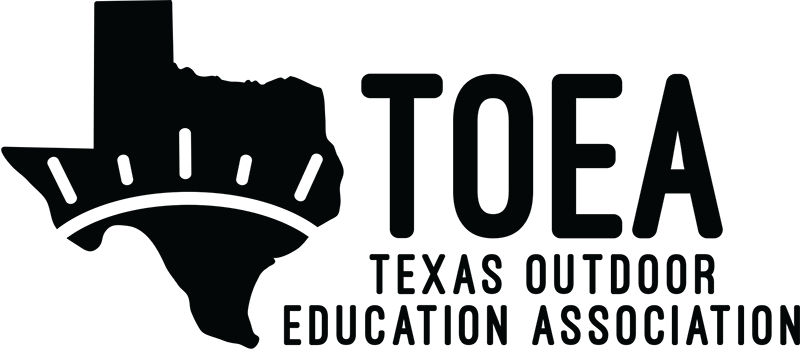 PROGRAM PROPOSAL FOR THE ANNUAL TOEA CONFERENCE Program Title:    __________________________________________________________________Primary Area (circle one):		STEAM                  Physical Activity		Fine Arts	     Social Studies          Other_______________Secondary Area (choose all that apply): 	Conservation	Water Activities			Science			Target SportsAdventure Activities	Math				Leisure			Music	Other_________________		Primary Audience: _____________________________________	Max # of participants:   ____________Brief Description (no more than 25 words, will be provided to attendees)3.  Abstract (less than 100 words) and Program Objectives:List (3) Program Objectives:  Participants in the ____________________________ session will…... Presenters (include all presenters; copy and paste if necessary):	Name of Speaker:		Employer/place of work:			Address:			Daytime Phone:		E-mail address:	Nature of program:Physically activePhysically inactive (e. g. seated activities)		Other (please explain): ______________________________________________________Space and other requirements Please describe what activity you will be doing and what type of space and equipment you need [e. g. tables, chairs, etc].)   Be very specific. Will you need power (plug-ins)?     YES _____   		NO_______Do you prefer that this session be offered on a certain day or time?    YES		NO   If so, please indicate below.   We will do our best to accommodate your preferences but will work to create the best schedule possible for attendees. Friday afternoon (sometime between 2:30-4:45)Friday night (after 7:30pm)Saturday morningSaturday afternoonSaturday late nightSunday morningIdeal length of session (indicate one):     1hr		2 ¼ hr	 	3 ½ hr     Other (specify)________Have you previously presented a program at a TOEA workshop?		Yes  ________  (Most Recent Year________)			No_________Proposal prepared by:Name:Phone: Email: By completing and submitting this form, we (the presenters) agree to abide by all standards of safety.This form is due by JULY 30 to Chris@toea.orgNOTE:   ***Presenters will be notified of schedule by August 15th. Presenters will be provided with a handout template to be completed and submitted via email by September 1st. Handouts will be provided electronically to all attendees.  